       السيرة الذاتية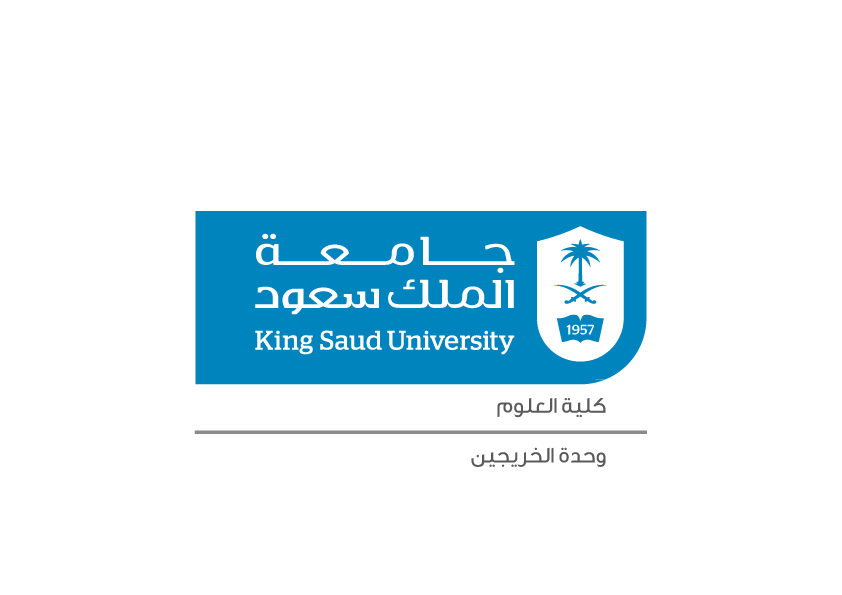 المعلومات الشخصية:المؤهلات العلمية:الخبرات العملية:الدورات التدريبية:القدرات و المهارات الشخصية:اللغات ودرجتها:الجنسالاسمتاريخ الميلادرقم الهويةالبريد الالكترونيرقم الجوالالعنوانالتاريخالمصدرالمعدل/التقديرالتخصص الدقيقالقسمالمؤهلفترة العملجهة التوظيفالوظيفةالفترة الزمنيةجهة التدريبعنوان الدورة التدريبية